10.10.2019Dr. Lori Crosby Yolanda JohnsonNeha Mann2019 Annual National Convention, SCDAA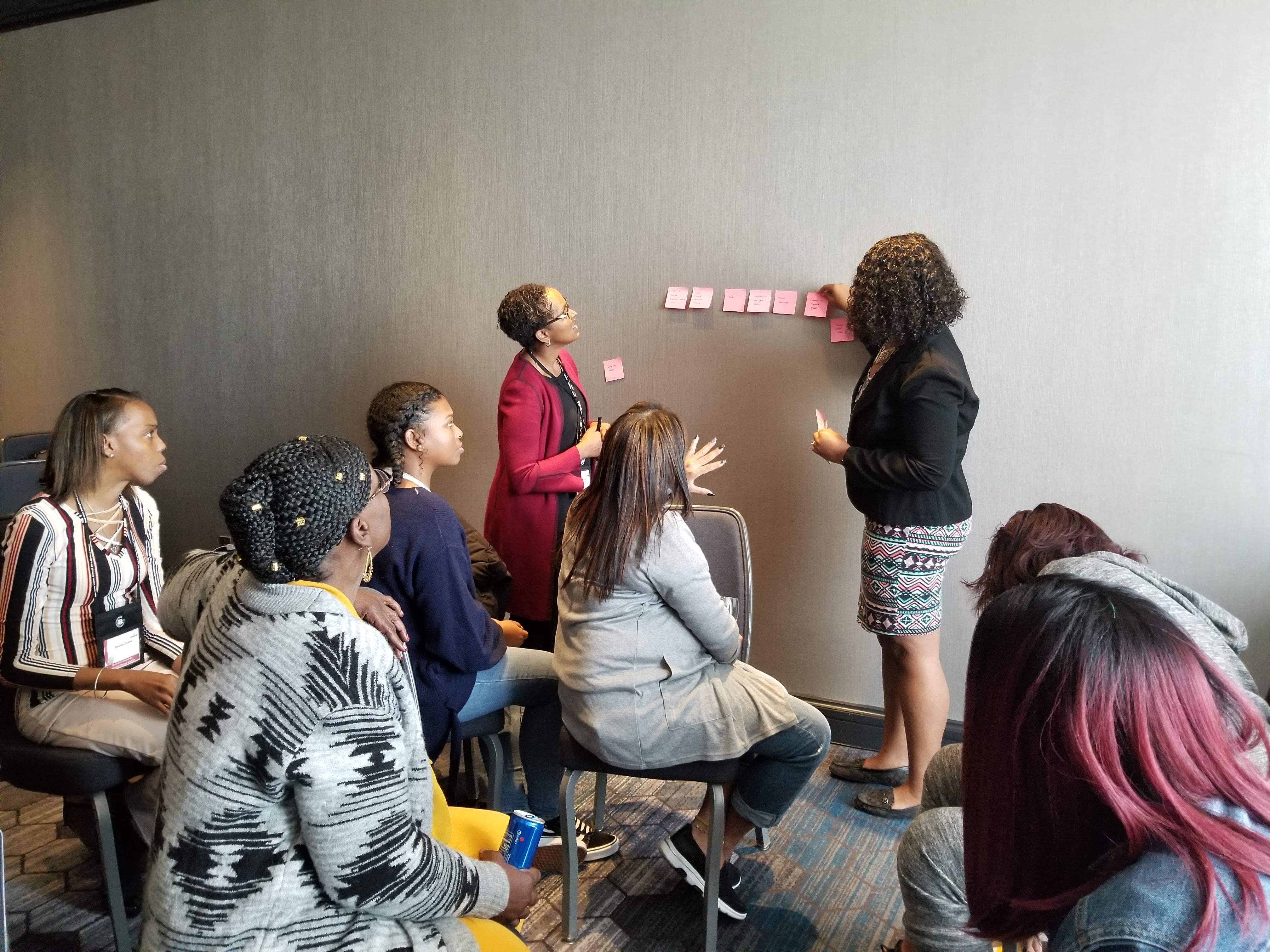 The workshop was designed as a co-design session to capture feedback and first impressions on 3 tools: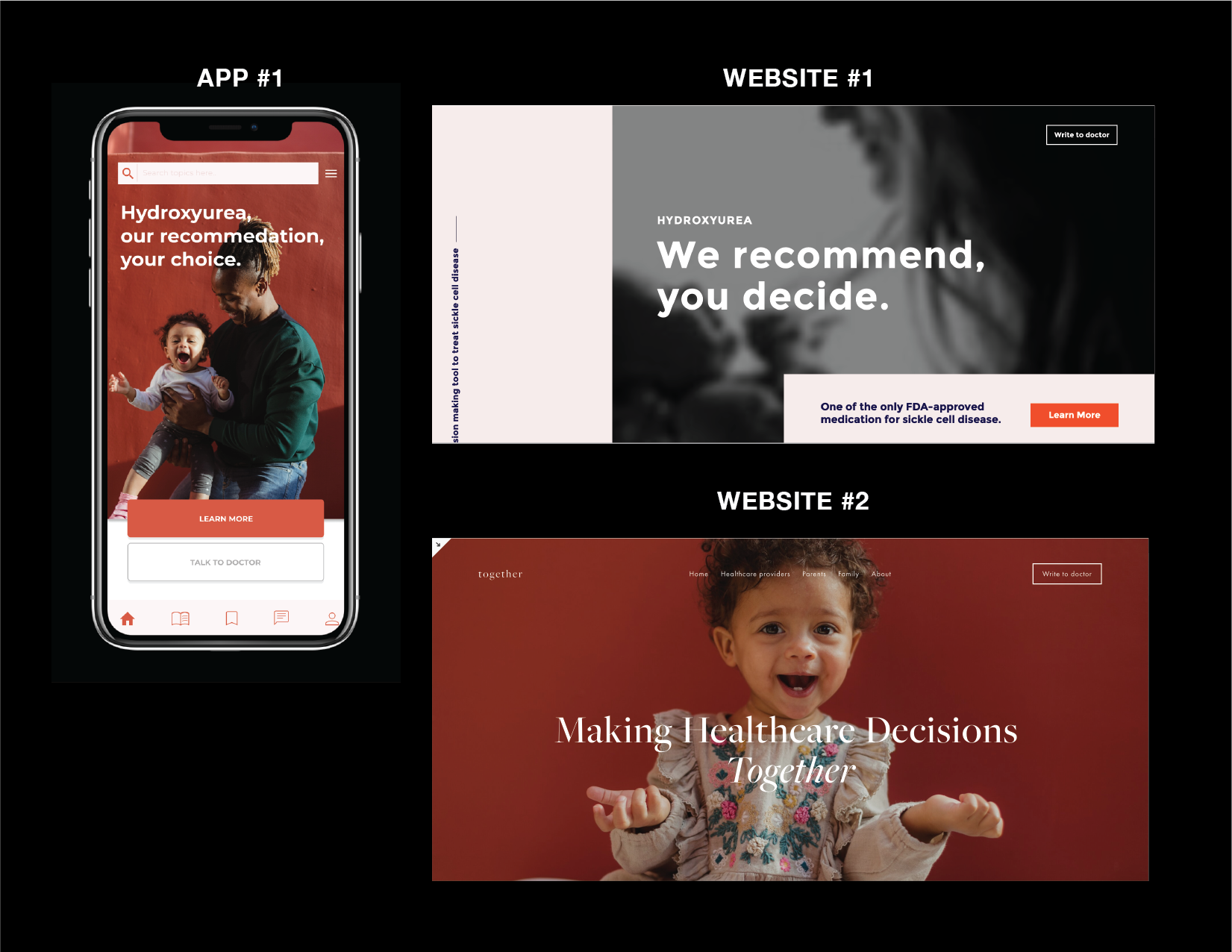 An app for patients to learn about Hydroxyurea(HU)A website to learn about SDM for HUA website to learn about shared decision making(SDM)Total participants: 20 womenThe participants were divided in 4 teams of ~5 members:Team A: Patient/Parents 1Team B: Patient/Parents 2Team C: Healthcare providersTeam D: Community/FamilyActivity 1: Co-designing Learning tracks Each team was given topics(on post its) that they had to meaningfully priorities as an ideal learning track for patients/healthcare providers/community.Feedback: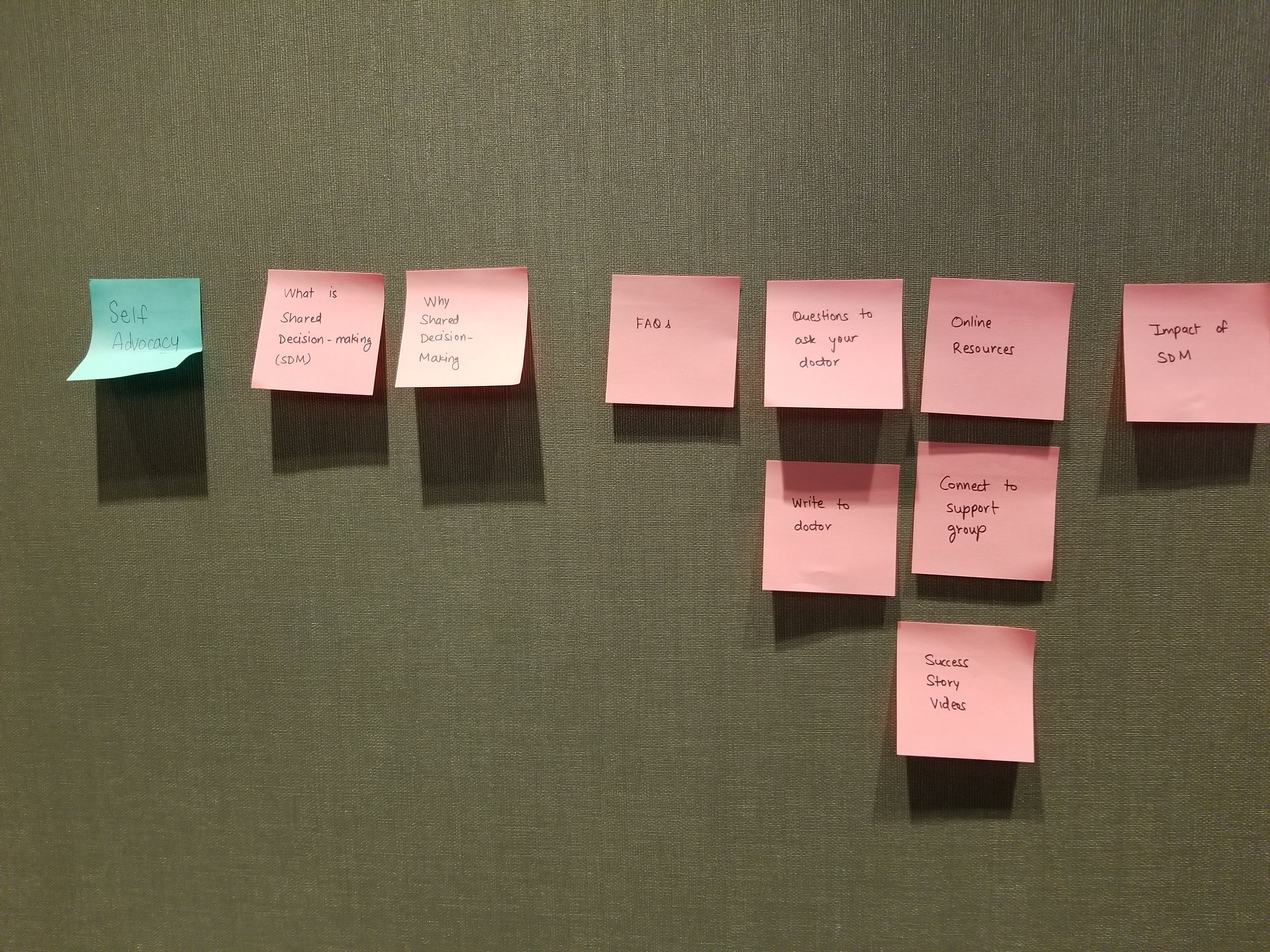 Patients added Self-Advocacy as the most important topic for themThey wanted to do their own research before connecting with a support group or watching videos of other’s success stories.The group strongly disregarded the need of a ‘write to a doctor’ as they believed it was unrealistic and unresponsive as a method, especially during urgent episodes.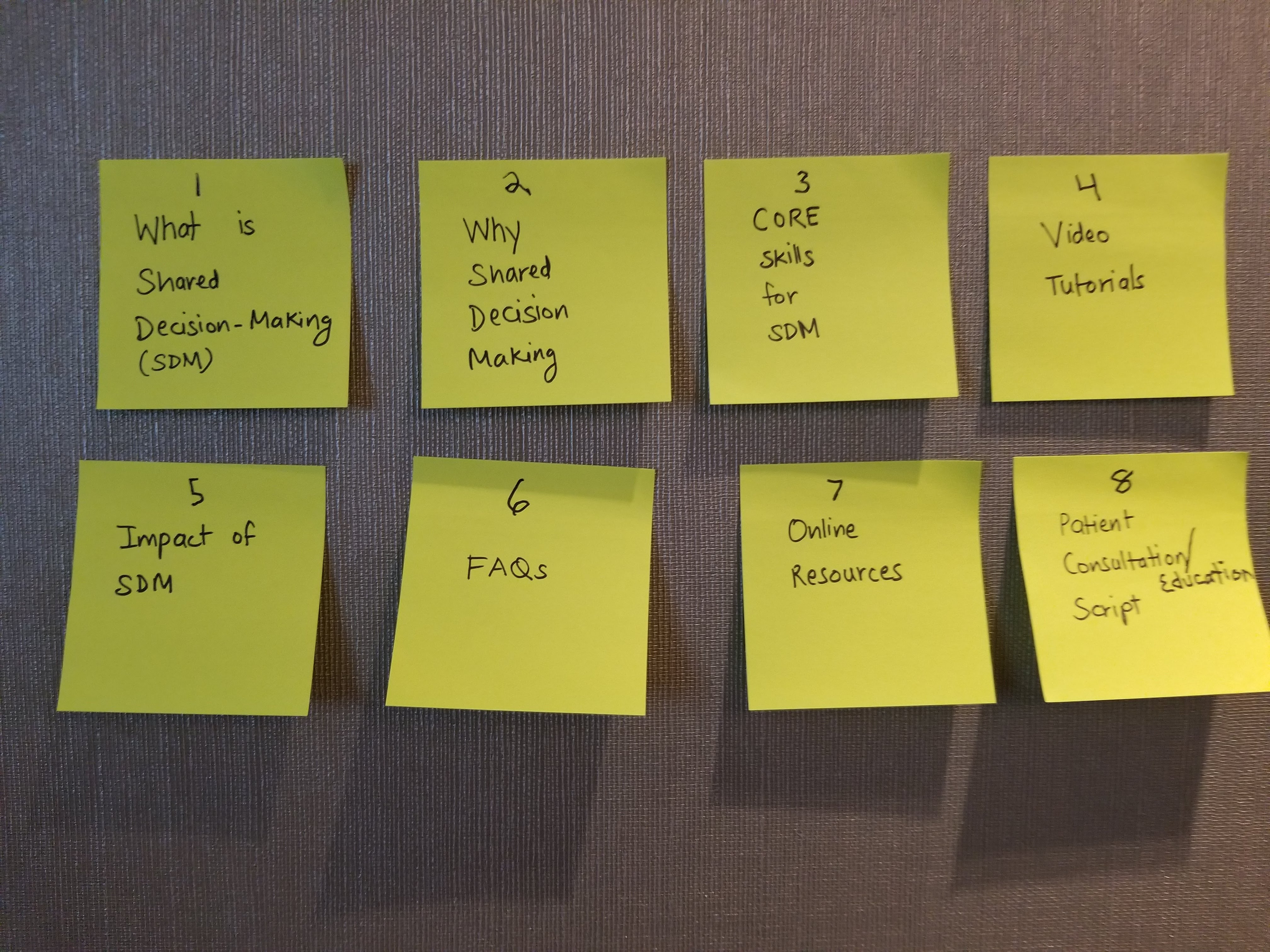 Healthcare providers set a linear learning path, which matched the workflow of the current tool. They shared they would all engage in steps 1-4 and steps 5-8 will be extra but good-to-have.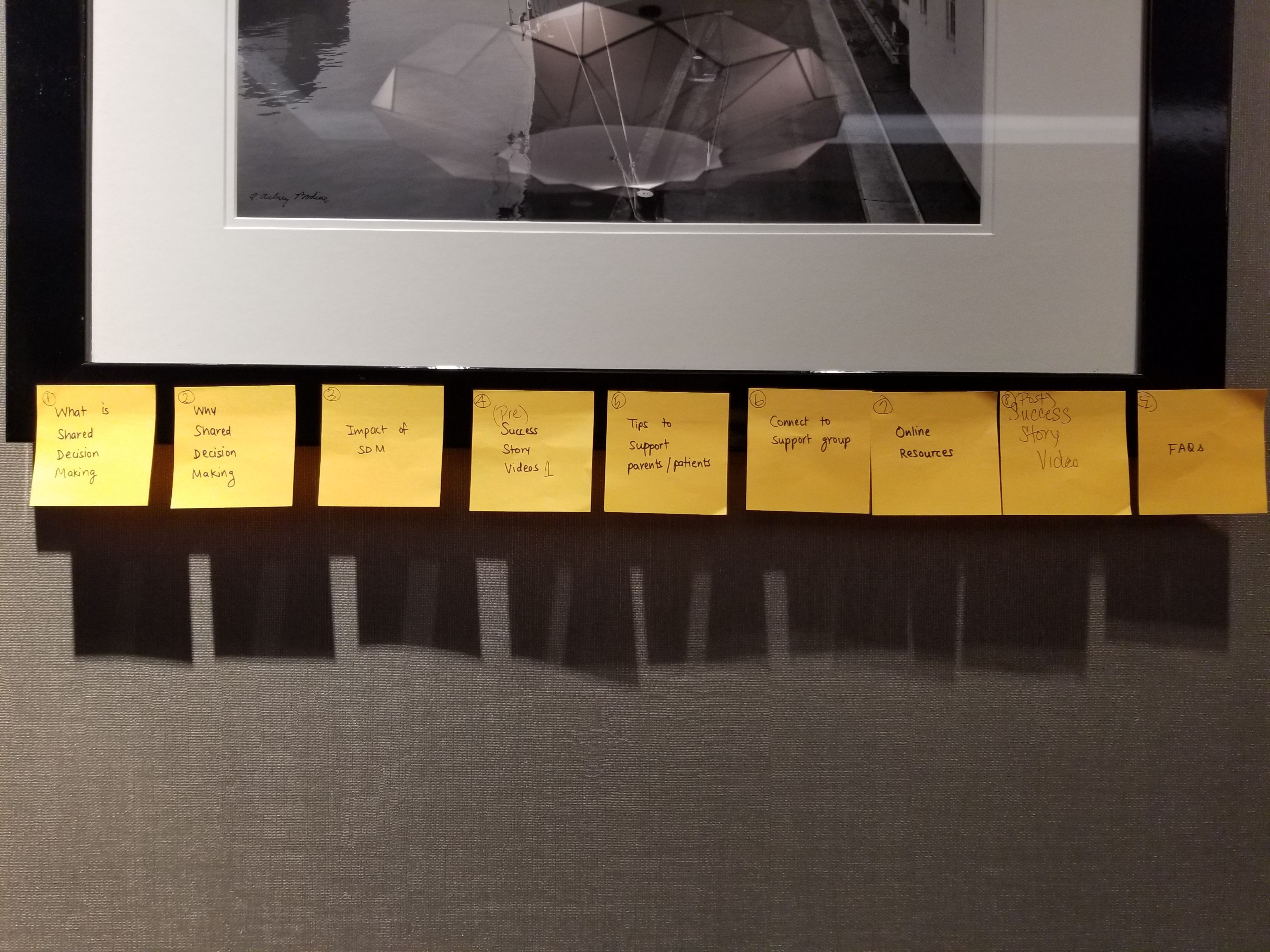 Community members also made a linear learning path, similar to the current workflow.They moved ‘Impact of SDM’ way higher in the sequence.They also added ‘Success story videos’ as a topic of interest.Activity 2: Improving User experience 2.1 BLINK TEST The participants were all shown the homepage of the tools for a few seconds and they had to write 3 things that they remembered. 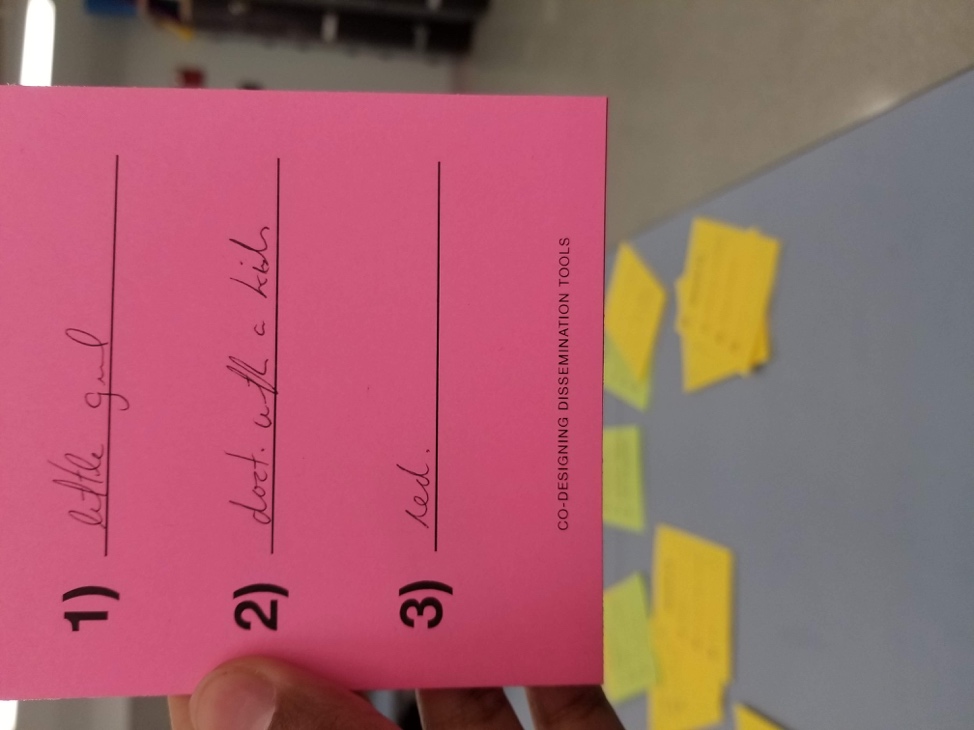 HU App: objective observations, like picture, color, identifying that it is an app for mobile.Father and childHydroxyureaRed colorChoiceButtonsAppCell phoneWebsite for SDM for HU: 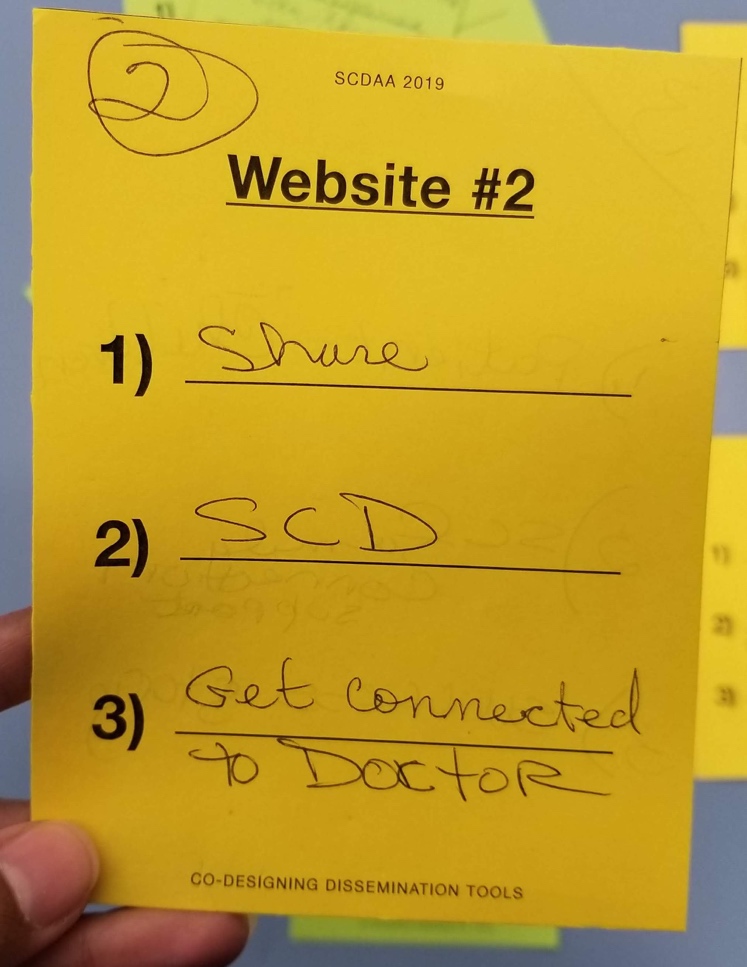 Shared DecisionsWhat is SCD? Get connected to docBlack and whiteOrangeWe decideContact infoPersonal storiesWebsite for HU: Healthcare/shared decisions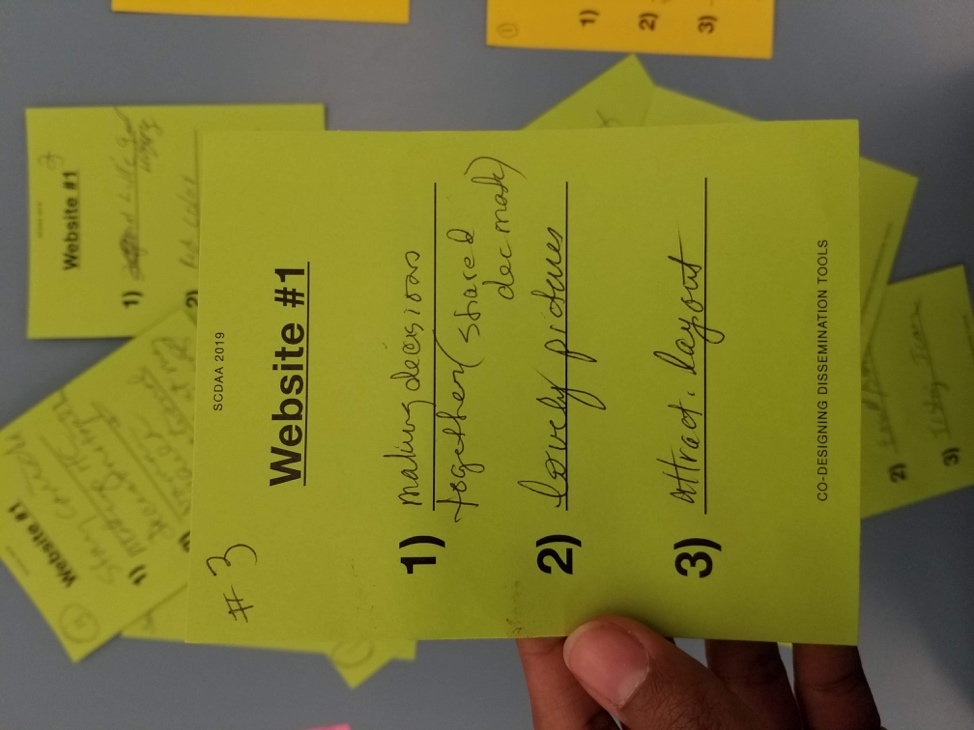 Aww/happy Happy baby girlClear/easy/plain layoutRed and whiteSuccess StoriesDoc with kidDiversityStay connected2.2 SCENARIOS AND TASKSEach team was given several scenarios and tasks to get from point A to B in the tool they were testing. 1-2 team members executed the task, 1 member kept track of time and 1 member counted the no. of steps. The attempts were also screen and audio recorded.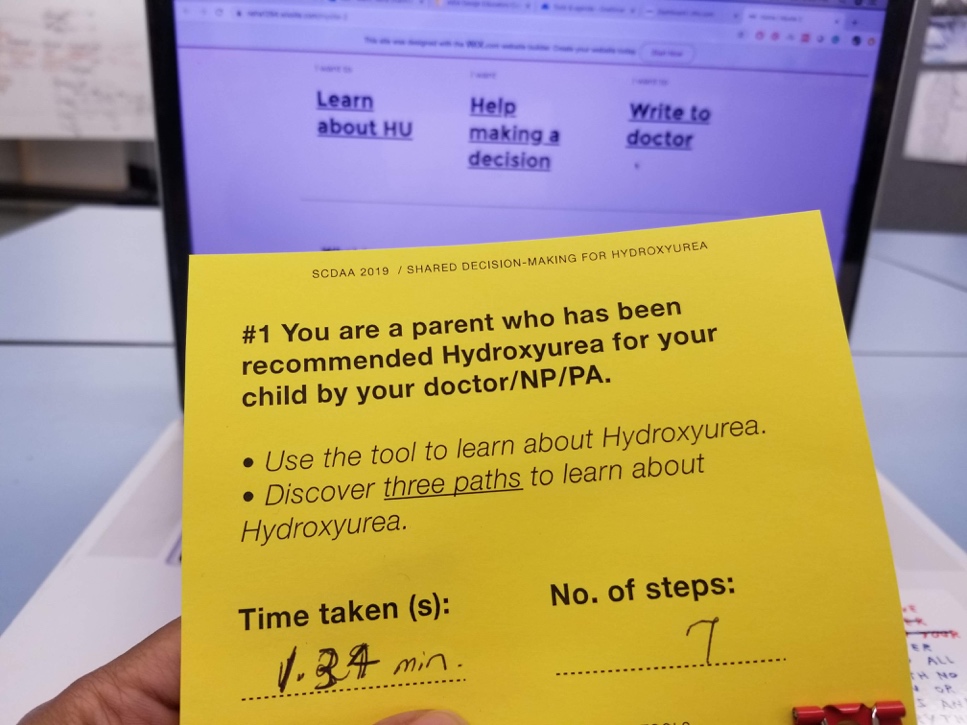 TEAM A: Patients/Parents 1 testing HU app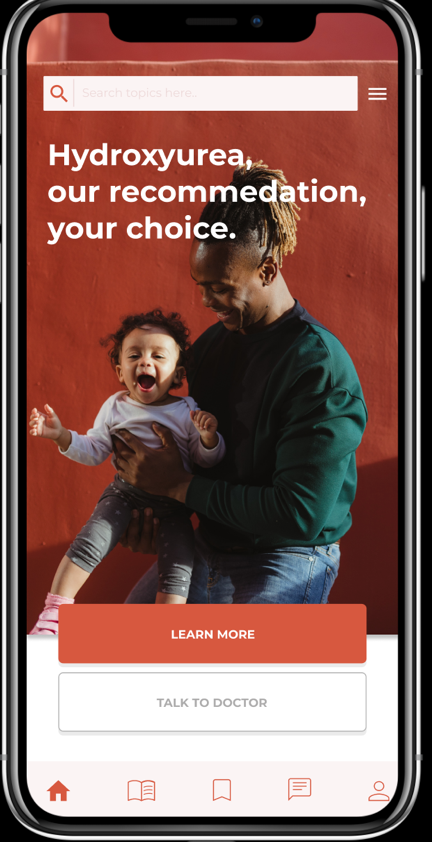 Easily found the glossary in a single tryWere able to save the content to a collectionStruggled with the prototype’s limited functioning. At one step, they tried several times to click the right button, but due to the low fidelity of the prototype they got stuck.Could easily search and read the benefits and side effects of HU.Didn’t follow the exact tasks, but used the tool successfully to learn about HU.Said the app was intuitive and easy to use apart from some buttons that were tough to click.TEAM B: Patients/Parents 1 testing HU app (audio not available)Easily found the glossary in a single tryWere able to save the content to a collectionCouldn’t locate the collections tab, explored other menu options to find itWhen they found it, the button didn’t work very well - confusing them.Struggled with limited interactions available on the prototype at the current fidelity.Easily located benefits and side effects.On average, tasks took longer than expected but the number of steps was good. (possibly because of poor clickability of some buttons)Suggested adding FAQs to table of content (side menu)Emphasized on having a functional search bar. Said it would make all tasks much simpler.Team C: Healthcare providers testing website for SDM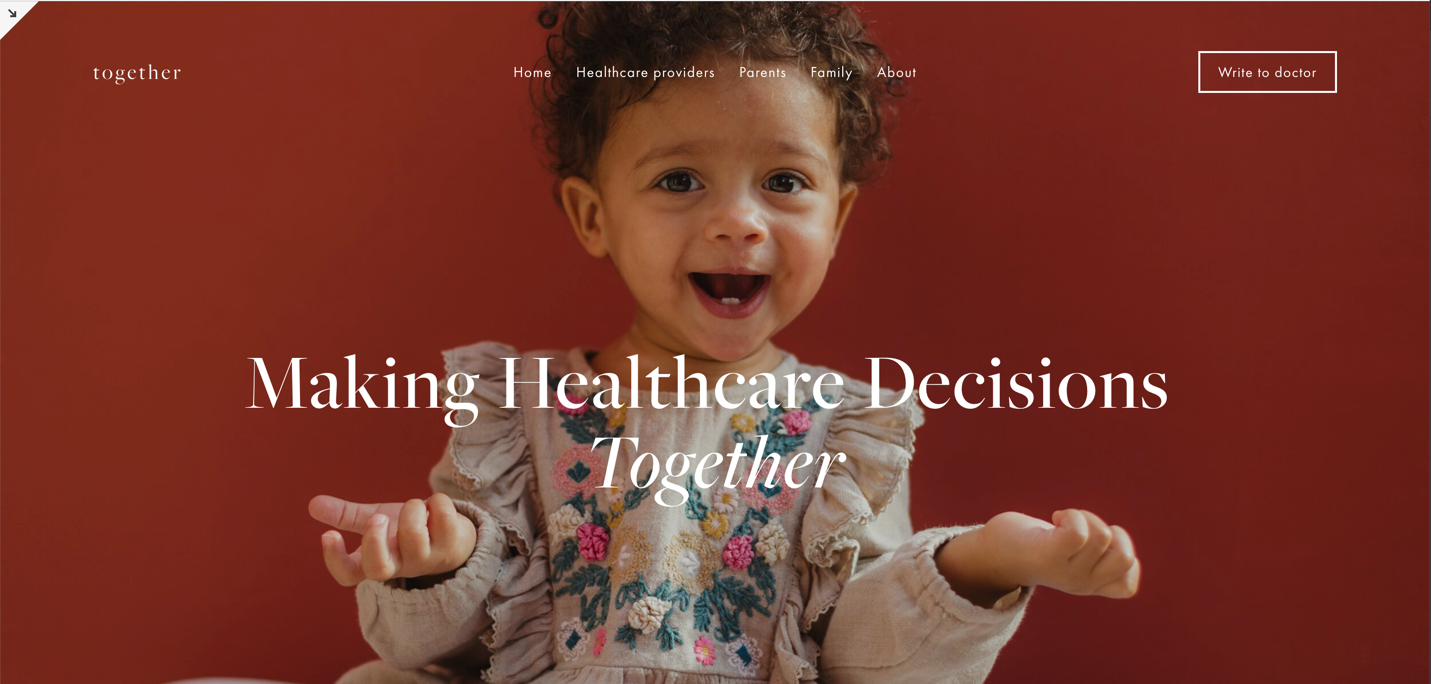 Suggested adding search boxSuggested adding a Help sectionIn the video tutorials sections, there should be two sections for doctors and parentsSuggested adding drop downs in the top menu barEasily found and interacted with Core Skills Easily navigated to Video tutorials and found it an essential element in their learning trackThe homepage background image had a great emotional responseThe distinctions between the main categories needs to be bigger and bolderThe text in general was difficult to read and could be larger and higher in contrastSuggested quick ‘picture tutorials’ for using SDM in their practiceTeam D: Community/Family testing website for SDM for HU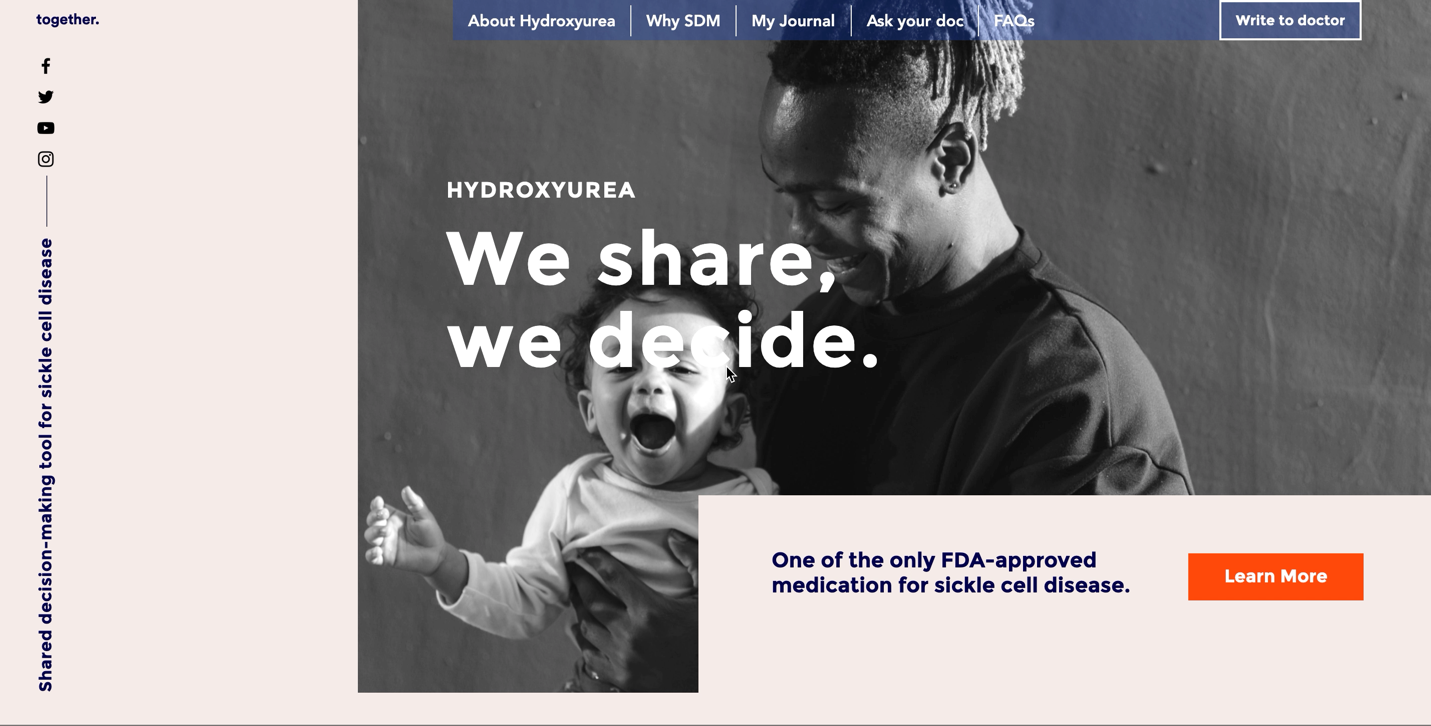 The team was confused with the wording of the scenario.Eventually, they found multiple ways to access information on HUConfused with the location of pros and cons list in journalEasily filled the journal, liked the interactionIntuitively used drop downs, filled responses in pros and consSuggested drop downs in homepage frozen menu, that explained the contents of the pageCouldn’t attempt 3rd task, indicating they took the max time in executing the tasks.